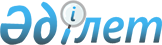 О внесении изменений и дополнений в постановление Правительства Республики Казахстан от 10 февраля 2014 года № 76 "Об утверждении лимитов вылова рыбы и других водных животных в рыбохозяйственных водоемах с 15 февраля 2014 года по 15 февраля 2015 года"Постановление Правительства Республики Казахстан от 5 июня 2014 года № 615

      Правительство Республики Казахстан ПОСТАНОВЛЯЕТ:



      1. Внести в постановление Правительства Республики Казахстан от 10 февраля 2014 года № 76 «Об утверждении лимитов вылова рыбы и других водных животных в рыбохозяйственных водоемах с 15 февраля 2014 года по 15 февраля 2015 года» следующие изменения и дополнения: 



      в лимитах вылова рыбы и других водных животных в рыбохозяйственных водоемах с 15 февраля 2014 года по 15 февраля 2015 года, утвержденных указанным постановлением:



      разделы «Алматинская область», «Павлодарская область» изложить в новой редакции согласно приложению к настоящему постановлению;



      в разделе «Озеро Зайсан»:



      в графе 3:



      строки, порядковый номер 4, цифры «114,2******** заменить цифрами «500,0»;



      строки, порядковый номер 10, цифры «4892,2» заменить цифрами «5392,2»;



      в разделе «Актюбинская область»:



      дополнить строкой, порядковый номер 22-1, следующего содержания:

      «                                                                   »;



      в графах «3», «6», «9», «10» строки, порядковый номер 23, цифры «108,8», «6,5», «13,9», «15,7» заменить соответственно цифрами «110,4», «7,1», «14,5», «16,1»;



      в разделе «Жамбылская область»:



      дополнить строками, порядковые номера 12-1, 12-2, следующего содержания:

      «      продолжение таблицы                                                                   »;



      в графах «3», «6», «8», «13» строки, порядковый номер 13, цифры «410,17», «20,92», «66,735», «20,975» заменить соответственно цифрами «412,013», «21,77», «67,235», «21,468»;



      в разделе «Западно-Казахстанская область»:



      дополнить строкой, порядковый номер 9-1, следующего содержания:

      «      продолжение таблицы                                                                   »;



      в графах «3», «9», «12», «15», «17» строки, порядковый номер 10, цифры «270,07», «49,799», «20,506», «23,31», «43,429» заменить соответственно цифрами «273,47», «49,899», «20,606», «23,51», «46,429»;



      в разделе «Карагандинская область»:



      в графах «3», «6», «10», «11» строки, порядковый номер 23, цифры «52,479», «3,1», «26,013», «7,094» заменить соответственно цифрами «56,679», «4,1», «29,013», «7,294»;



      в графах «3», «6», «10», «11» строки, порядковый номер 24, цифры «342,087», «8,335», «138,803», «38,448» заменить соответственно цифрами «346,287», «9,335», «141,803», «38,648»;



      в разделе «Кызылординская область»:



      дополнить строкой, порядковый номер 11-1, следующего содержания:

      «      продолжение таблицы                                                                   »;



      в графах «3», «5», «6», «7», «10», «14», «15», «18», «19» строки, порядковый номер 12, цифры «829,76», «141,0», «134,0», «86,0», «60,0», «9,5», «13,5», «32,0», «1,5» заменить соответственно цифрами «1173,06», «243,1», «222,1», «120,7», «93,8», «23,5», «34,5», «73,4», «9,7».



      2. Настоящее постановление вводится в действие со дня его первого официального опубликования.       Премьер-Министр

      Республики Казахстан                       К. Масимов

Приложение          

к постановлению Правительства

Республики Казахстан    

от 5 июня 2014 года № 615                             Алматинская область                          Павлодарская область
					© 2012. РГП на ПХВ «Институт законодательства и правовой информации Республики Казахстан» Министерства юстиции Республики Казахстан
				1234567891011121322-1Река Улькаяк1,6--0,6--0,60,4---1234567891012-1Озеро Аккушик0,62--0,29-0,19--12-2Пруд 4-го отделения1,223--0,56-0,31--1112131415161718192021--0,14----------0,353--------123456789109-1Водохранилище на балке Кончубай3,4-----0,1-111213141516171819202122-0,1--0,2-3,0-----1234567891011-1Озера Камбаш343,3-102,188,134,7--33,811121314151617181920---14,021,0--41,48,2-№

п/пВодоемыВиды рыб и других водных животныхВиды рыб и других водных животныхВиды рыб и других водных животныхВиды рыб и других водных животныхВиды рыб и других водных животныхВиды рыб и других водных животныхВиды рыб и других водных животныхВсего,

тонн№

п/пВодоемылещжерехкарасьсазанвобласомсудакВсего,

тонн123456789101Озеро Кельте0,80,90,71,51,02,61,48,92Озера Райские0,04-0,34-0,14-2,933,453Озеро Баклан0,551,990,32-1,80,320,425,44Озеро Жиделиколь---0,13---0,135ИТОГО*1,392,891,361,632,942,924,7517,88№ п/пВодоемыВсего,

тоннВиды рыб и других водных животныхВиды рыб и других водных животныхВиды рыб и других водных животныхВиды рыб и других водных животныхВиды рыб и других водных животныхВиды рыб и других водных животныхВиды рыб и других водных животныхВиды рыб и других водных животныхВиды рыб и других водных животныхВиды рыб и других водных животныхВиды рыб и других водных животных№ п/пВодоемыВсего,

тоннналимлещсудакплотваокуньщукаязькарп (сазан)линькарасьцисты артемия12345 678910111213141Пойменные водоемы реки Иртыш73,4480,71919,6872,588-5,97714,3480,5781,4293,44618,342-2Степные водоемы Павлодарской области6,446---0,791,2550,375-1,3250,6312,07-3Озеро Ащитакыр20,1----------20,14Озеро Карасор37,0----------37,05Озеро Борли121,0----------121,06Озеро Жамантуз (Лебяжинский район)5,0----------5,07Озеро Казы5,2----------5,28Озеро Калатуз73,0----------73,09Озеро Каракаска34,0----------34,010Озеро Жамантуз (Актогайский район)36,0----------36,011Озеро Кызылтуз (Лебяжинский район)4,8----------4,812Озеро Сейтень90,4----------90,413Озеро Туз (Баянаульский район)71,0----------71,014Озеро Туз (Лебяжинский район)44,0----------44,015Озеро Щарбакты65,2----------65,216Озеро Айдарша5,0----------5,017Озеро Бура39,0----------39,018ИТОГО*730,5940,71919,6872,5887,1247,23214,7230,5782,7544,07720,412650,7